Oggetto:	Offerta per la gara mediante procedura aperta Intervento di adeguamento sismico e manutenzione straordinaria della palestra di via Bevilacqua – CUP H76C18001160005Un ribasso percentuale del ________ % ( _____________________________________ per cento)  sull'importo dei lavori, a corpo, posto a base di gara pari ad € 215.186,93 oltre oneri della sicurezza di € 17.616,57Ai sensi dell’art. 95, comma 10, del decreto legislativo n. 50 del 2016:a)	gli oneri di sicurezza aziendali, propri dell’impresa, compresi nell’importo dei lavori e diversi dai costi di sicurezza non soggetti a ribasso, sono indicati nella seguente misura: euro _____________ (euro ______________________________________) (oppure); nella misura del _____ % (______________________ per cento);b)	i costi della manodopera stimati per l’esecuzione del contratto, compresi nell’importo dei lavori, sono indicati nella seguente misura: euro _____________ (euro ______________________________________) (oppure); nella misura del _____ % (______________________ per cento);La presente offerta è sottoscritta in data ___/___/2019(solo per i raggruppamenti temporanei non ancora costituiti formalmente)I sottoscritti, agenti in nome e per conto dei relativi operatori economici, ai sensi e per gli effetti dell’art. 48, comma 8, del decreto legislativo n. 50 del 2016, e dell’art. 92, del d.P.R. n. 207 del 2010, con la presenteDICHIARANO DI IMPEGNARSI IRREVOCABILMENTEin caso di aggiudicazione, a conferire mandato collettivo speciale con rappresentanza all’operatore economico come sopra individuato nella presente offerta economica, qualificato come capogruppo mandatario, il quale stipulerà il contratto in nome e per conto proprio e dell’/gli operatore/i economico/i mandante/i. ()SOTTOSCRIVONO IN SOLIDO L’OFFERTA CHE PRECEDECOMUNE DI CAZZAGO SAN MARTINO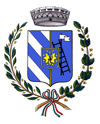 Provincia di BresciaVia Carebbio 32 - Cap. 25046 - P.I. 00724650981 - C.F.  82001930179Tel. 030/7750750  - Fax 030/725008E-mail: municipio@comune.cazzago.bs.it sito comune: www.comune.cazzago.bs.itMarca da bollo da Euro 16,00OFFERTA ECONOMICAil sottoscrittoil sottoscrittoil sottoscrittoin qualità di  in qualità di  (titolare, legale rappresentante, procuratore, altro) (titolare, legale rappresentante, procuratore, altro) (titolare, legale rappresentante, procuratore, altro) (titolare, legale rappresentante, procuratore, altro) (titolare, legale rappresentante, procuratore, altro) (titolare, legale rappresentante, procuratore, altro) dell’operatore economico offerente:dell’operatore economico offerente:dell’operatore economico offerente:dell’operatore economico offerente:dell’operatore economico offerente:dell’operatore economico offerente:dell’operatore economico offerente:codice fiscale:codice fiscale:codice fiscale:che partecipa alla garache partecipa alla garache partecipa alla garain forma singola;in forma singola;in forma singola;quale capogruppo mandatario del __________________ () di operatori economici: quale capogruppo mandatario del __________________ () di operatori economici: quale capogruppo mandatario del __________________ () di operatori economici: quale capogruppo mandatario del __________________ () di operatori economici: quale capogruppo mandatario del __________________ () di operatori economici: quale capogruppo mandatario del __________________ () di operatori economici: quale capogruppo mandatario del __________________ () di operatori economici: già costituito con scrittura privata autenticata, come da documentazione / dichiarazione allegata alla domanda; ()già costituito con scrittura privata autenticata, come da documentazione / dichiarazione allegata alla domanda; ()già costituito con scrittura privata autenticata, come da documentazione / dichiarazione allegata alla domanda; ()già costituito con scrittura privata autenticata, come da documentazione / dichiarazione allegata alla domanda; ()da costituirsi, come da atto di impegno irrevocabile ai sensi dell’art. 48, comma 8, del decreto legislativo n. 50 del 2016, allegato agli atti / riportato nel seguito; ()PRESENTA LA SEGUENTE OFFERTA DI PREZZO:firma dell’offerente:in qualità di mandanti, i seguenti operatori economici:in qualità di mandanti, i seguenti operatori economici:in qualità di mandanti, i seguenti operatori economici:in qualità di mandanti, i seguenti operatori economici:in qualità di mandanti, i seguenti operatori economici:in qualità di mandanti, i seguenti operatori economici:in qualità di mandanti, i seguenti operatori economici:in qualità di mandanti, i seguenti operatori economici:in qualità di mandanti, i seguenti operatori economici:in qualità di mandanti, i seguenti operatori economici:il sottoscrittoin qualità di  ()in qualità di  ()in qualità di  ()in qualità di  ()dell’operatore economico:dell’operatore economico:cod. fiscale:cod. fiscale:cod. fiscale:che partecipa al raggruppamento con una quota del :che partecipa al raggruppamento con una quota del :che partecipa al raggruppamento con una quota del :che partecipa al raggruppamento con una quota del :che partecipa al raggruppamento con una quota del :che partecipa al raggruppamento con una quota del :che partecipa al raggruppamento con una quota del :che partecipa al raggruppamento con una quota del :che partecipa al raggruppamento con una quota del :Sottoscrive l’atto di impegno e la dichiarazione di offerta:Sottoscrive l’atto di impegno e la dichiarazione di offerta:Sottoscrive l’atto di impegno e la dichiarazione di offerta:il sottoscrittoin qualità di  in qualità di  in qualità di  in qualità di  dell’operatore economico:dell’operatore economico:cod. fiscale:cod. fiscale:cod. fiscale:che partecipa al raggruppamento con una quota del :che partecipa al raggruppamento con una quota del :che partecipa al raggruppamento con una quota del :che partecipa al raggruppamento con una quota del :che partecipa al raggruppamento con una quota del :che partecipa al raggruppamento con una quota del :che partecipa al raggruppamento con una quota del :che partecipa al raggruppamento con una quota del :che partecipa al raggruppamento con una quota del :Sottoscrive l’atto di impegno e la dichiarazione di offerta:Sottoscrive l’atto di impegno e la dichiarazione di offerta:Sottoscrive l’atto di impegno e la dichiarazione di offerta:il sottoscrittoin qualità di  in qualità di  in qualità di  dell’operatore economico:dell’operatore economico:cod. fiscale:cod. fiscale:che partecipa al raggruppamento con una quota del :che partecipa al raggruppamento con una quota del :che partecipa al raggruppamento con una quota del :che partecipa al raggruppamento con una quota del :che partecipa al raggruppamento con una quota del :che partecipa al raggruppamento con una quota del :che partecipa al raggruppamento con una quota del :che partecipa al raggruppamento con una quota del :che partecipa al raggruppamento con una quota del :Sottoscrive l’atto di impegno e la dichiarazione di offerta:Sottoscrive l’atto di impegno e la dichiarazione di offerta:Sottoscrive l’atto di impegno e la dichiarazione di offerta:il sottoscrittoin qualità di  in qualità di  in qualità di  dell’operatore economico:dell’operatore economico:cod. fiscale:cod. fiscale:cod. fiscale:che partecipa al raggruppamento con una quota del :che partecipa al raggruppamento con una quota del :che partecipa al raggruppamento con una quota del :che partecipa al raggruppamento con una quota del :che partecipa al raggruppamento con una quota del :che partecipa al raggruppamento con una quota del :che partecipa al raggruppamento con una quota del :che partecipa al raggruppamento con una quota del :che partecipa al raggruppamento con una quota del :Sottoscrive l’atto di impegno e la dichiarazione di offerta:Sottoscrive l’atto di impegno e la dichiarazione di offerta:Sottoscrive l’atto di impegno e la dichiarazione di offerta: